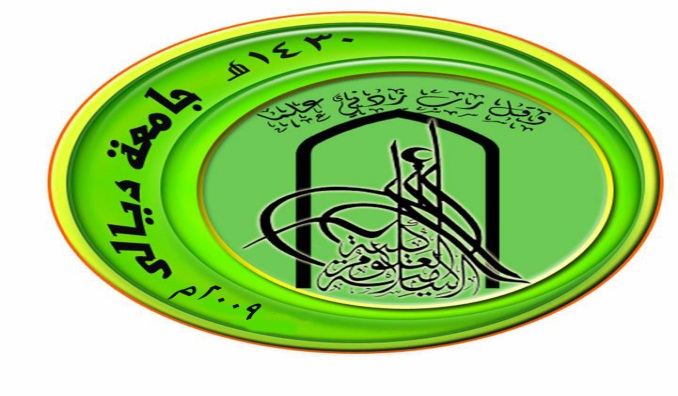 المادة : المنطقالمادة : المنطق   كلية العلوم الاسلامية   كلية العلوم الاسلاميةمدرس المادة:مدرس المادة:مدرس المادة:م.صباح محمد حسينقسم الشريعةقسم الشريعة              المـــــــرحلة :                          المـــــــرحلة :            الاولى شعبة أشعبة أشعبة أالسعي السنوي للعام الدراسي 2016/2015 السعي السنوي للعام الدراسي 2016/2015 السعي السنوي للعام الدراسي 2016/2015 السعي السنوي للعام الدراسي 2016/2015 السعي السنوي للعام الدراسي 2016/2015 السعي السنوي للعام الدراسي 2016/2015 تالاسمفصل الاولفصل الثانيالسعيالسعيتالاسمفصل الاولفصل الثانيرقماكتابةَ1ابراهيم ضياء عبدالرحمن يعقوب81422اثنان وعشرون2 ابوبكر ابراهيم حميد161531احدى وثلاثون3احمد حسن حسين حسن141529تسع وعشرون4احمد حميد شريف عليوي151732اثنان وثلاثون5احمد رمزي محسن خنجر141630 ثلاثون6استبرق عبدالكريم كاظم 161531 احدى وثلاثون7اسراء هزبر عباس حسن 161632اثنان وثلاثون8 اسراءمحمد مهدي محمد121527سبع وعشرون9اسماء كيطان علي عصفور151631 احدى وثلاثون10امنة عجيل صالح مهدي171532اثنان وثلاثون11اوس ثامر محسن عبدالله121527سبع وعشرون12باقر سبهان عبد صالح171835خمس وثلاثون13بشائر سلمان سعيد فرج141428ثمان وعشرون14بكر محمد علي سلمان121527سبع وعشرون15تبارك خالد عبدالله حسين171734اربع وثلاثون16تغريد سعيد خليفة حسين141327سبع وعشرون17حسين مالك عبود محمد161733ثلاث وثلاثون18حمزة شلال علي سعيد131326ست وعشرون19حنين احمد رشيد خلف171835خمس وثلاثون20خديجة محمد محسن كاظم151530ثلاثون21دعاء جلال كريم شهاب151631احدى وثلاثون22رنده ضياء مجيد عثمان141428ثمان وعشرون23رفل عبدالرحمن سعدون شلال141529تسع وعشرون24رواء عدنان عطوان خلف131528ثمان وعشرون25رواء علاء حسين صالح161531احدى وثلاثون26زهراء سلام حسن مصطفى171431احدى وثلاثون27زينب احمد جاسم محمد161430ثلاثون28زينب علي جواد كاظم171734اربع وثلاثون29 سارة حيدر عايز محسن 161531احدى وثلاثون30سارة عدنان هدلوش قدوري151732اثنان وثلاثون31سامر عداي مزعل علوان161632اثنان وثلاثون32سبأ عناد حسن كَريز 161733ثلاث وثلاثون33سجا صباح حميد عباس151530 ثلاثون34سحر عباس يوسف عناد161632اثنان وثلاثون35سحر قدوري حسين علاوي151631احدى وثلاثون36سيف رحمان محمود علي121628ثمان وعشرون37شيماء حامد حسين محمد101626ست وعشرون38صفاء عبدالرحمن حميد171734اربع وثلاثون39ضحى عدنان حسن عبد141529تسع وعشرون40ضحى على محمد جاسم141529تسع وعشرون41طه ياسين حسين خلف151631احدى وثلاثون42عامر صالح مهدي خلف151530 ثلاثون43عبدالله عباس مهنا ايدام151631احدى وثلاثون44عبير نعمان اسماعيل خلف171532اثنان وثلاثون45عذراء كاظم حواد وفر141529تسع وعشرون46علياء عبدالودود محمد161531احدى وثلاثون47 علياء نجم عبدالهادي جاسم131629تسع وعشرون48عمر جمال ردام ملك151530ثلاثون49عهود غانم احمد كنج161430ثلاثون50غدير احمد بدر رميض131528ثمان وعشرون51فاطمة باسم خيري احمد161531احدى وثلاثون